IZRAKSTS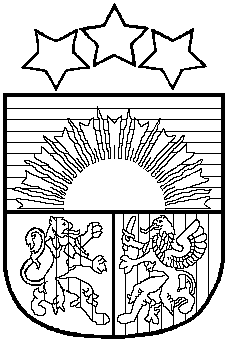 LATVIJAS REPUBLIKAPRIEKULES NOVADA PAŠVALDĪBAS DOMEReģistrācijas Nr. , Saules iela 1, Priekule, Priekules novads, LV-3434, tālrunis , fakss 63497937, e-pasts: dome@priekulesnovads.lvSĒDES  PROTOKOLSPriekules novadā2014.gada 30.oktobrī	                       	                                                                     Nr.2014.§Par Priekules novada pašvaldībai piederošā nekustamā īpašuma „Skujas”, kadastra numurs 64580020162, Gramzdas pag., Priekules novads nosacītās cenas un izsoles noteikumu apstiprināšanuAr 2014.gada 31.jūlija Priekules novada pašvaldības domes lēmumu (prot.Nr.14, 18.§) nekustamais īpašums – „Skujas”, kadastra numurs 64580020162, Gramzdas pag., Priekules novads, nodots atsavināšanai, pārdodot mutiskā izsolē ar augšupejošu soli.2014.gada 28.augustā sertificēts nekustamā īpašuma vērtētājs SIA „INVEST RĪGA LIEPĀJA”, reģ.Nr.42103024236, juridiskā adrese Ausekļa iela 3/5, Liepāja, LV – 3401, noteicis, ka Gramzdas pagastā, Priekules novadā nekustamā īpašuma ‘’Skujas’’, kad.nr.6458 002 0162, visvairāk iespējamā tirgus vērība uz 2014.gada 28.augustu ir 2554,00 EUR (divi tūkstoši pieci simti piecdesmit četri euro un nulle euro centi). Nekustamais īpašums sastāv no viena zemesgabala, kadastra numuru 6458 002 0162 ar kopējo platību 0,38 ha un zemesgabala esošās dzīvojamās ēkas un palīgceltnes. Īpašuma tiesības uz nekustamo īpašumu nostiprinātas uz Priekules novada pašvaldības vārda Liepājas tiesas zemesgrāmatu nodaļā nodalījumā Nr. 110. Par nekustamo īpašumu vai tā daļu nav nodibinātas īres līgumiskās attiecības.	Saskaņā ar Publiskas personas mantas atsavināšanas likuma 1.pantu, nosacītā cena šā panta izpratnē ir nekustamā īpašuma vērtība, kas noteikta atbilstoši standartizācijas likumā paredzētajā kārtībā apstiprinātajiem Latvijas īpašuma vērtēšanas standartiem (...).Nekustamā īpašuma nosacītā cena un izsoles sākumcena ir 2759,70 EUR (divi tūkstoši piecdesmit deviņi euro un septiņdesmit euro centi), ko veido:1)	Noteiktā nekustamā īpašuma vērtība – 2554,00 EUR (divi tūkstoši pieci simti piecdesmit četri euro un nulle euro centi);2)	Izdevumi par nekustamā īpašuma novērtēšanu – 205,70 EUR (divi simti pieci euro un septiņdesmit  euro centi) saskaņā ar vērtētāja izrakstīto rēķinu Nr.51.Pamatojoties uz Publiskas personas mantas atsavināšanas likuma 8.panta otro daļu un likuma „Par pašvaldībām” 21.panta 27.punktu, Priekules novada pašvaldības dome, atklāti balsojot „par’’ – 11 deputāti – Malda Andersone, Ainars Cīrulis, Alda Binfelde, Andris Džeriņš,  Tatjana Ešenvalde, Vija Jablonska, Inese Kuduma, Arnis Kvietkausks, Gražina Ķervija, Mārtiņš Mikāls, Inita Rubeze; „pret”- nav, „atturas” – nav, nolemj:1.	Apstiprināt nekustamajam īpašumam – apbūvētam zemesgabalam „Skujas”, kadastra numurs 64580020162, Gramzdas pag., Priekules novads, nosacīto cenu un pirmās mutiskās izsoles ar augšupejošu soli sākumcenu, noapaļojot uz veseliem euro,  2760,00 EUR (bez PVN) (divi tūkstoši septiņi simti  sešdesmit euro un nulle euro centi) un izsoles soli 10,00  EUR (bez PVN).2. Apstiprināt nekustamajam īpašumam – apbūvētam zemesgabalam „Skujas”, kadastra numurs 64580020162, Gramzdas pag., Priekules novads, izsoles noteikumus, to pielikumus, līguma projektu un grafiskos attēlojumus.Uzdot Priekules novada pašvaldības īpašuma atsavināšanas un nomas tiesību izsoles komisijai turpināt atsavināšanas procesu atbilstoši normatīvajos aktos noteiktajai kārtībai.Kontroli par šā lēmuma izpildi uzdot Priekules novada pašvaldības Attīstības un plānošanas nodaļas vadītājam M.Baumanim.Lēmums vienā eksemplārā paziņojams: atsavināšanas ierosinātājam Aigaram Samatam, adrese „Priednieki”, Gramzdas pag., Priekules nov., LV – 3486; Priekules novada pašvaldības īpašuma atsavināšanas un nomas tiesību izsoles komisijai.Lēmums stājas spēkā ar tā pieņemšanas dienu.Sēdes vadītāja Vija Jablonska		(personiskais paraksts)Protokoliste  Daiga Tilgale                 (personiskais paraksts)	         IZRAKSTS PAREIZSPriekules novada pašvaldības sekretāre						           	           D.TilgalePriekulē, 04.11.2014.APSTIPRINĀTIar Priekules novada pašvaldības domes30.10.2014. sēdes lēmumu(prot.Nr.20,14.§)IZSOLES NOTEIKUMIPriekules novada pašvaldībai piederošajam nekustamajam īpašumam „Skujas”, kadastra numurs 64580020162, Gramzdas pag., Priekules novadsIzdoti saskaņā ar likuma „Par pašvaldībām” 21.panta 17.punktuPubliskas personas mantas atsavināšanas likuma 8.pantu, 10.panta pirmo daļu.I Vispārīgie jautājumi1. Ziņas par atsavināmo objektu:1.1. Nekustams īpašums – sastāv no viena zemesgabala, kadastra apzīmējumu  6458 002 0162 ar kopējo platību 0,38 ha un uz tā esošo vienstāva divu dzīvokļu dzīvojamās ēkas, (kadastra apzīmējums 64580020162001) ar kopējo platību 92,4 m2 un saimniecības ēkas (kadastra apzīmējumu 64580020162002) ar kopējo platību 104,5 m2.1.2. Īpašuma tiesības uz nekustamo īpašumu nostiprinātas uz Priekules novada pašvaldības vārda Priekules pilsētas zemesgrāmatu nodalījumā Nr.110.1.3. Nekustama īpašuma – nosacītā cena noteikta 2759,70 EUR (divi tūkstoši piecdesmit deviņi euro un septiņdesmit euro centi), noapaļojot 2760,00 bez PVN (divi tūkstoši septiņi simti sešdesmit euro un nulle euro centi), kas ir arī izsoles sākumcena.1.4. Nekustamā īpašuma izmantošanas veids – nekustamā īpašuma galvenais lietošanas mērķis un labākais izmantošanas veids vienģimenes dzīvojamā māja ar tai pieguļošo zemes gabalu.1.5. Maksāšanas līdzekļi noteikti euro.1.6. Izsoles mērķis – pārdot nekustamu īpašumu  mutiskā  izsolē ar augšupejošu soli (turpmāk- tekstā izsole).  1.7. Izsoles solis 10,00 EUR bez PVN1.8. Nodrošinājuma nauda – 10% no nekustamā īpašuma nosacītās cenas 2760,00 EUR  (divi tūkstoši septiņi simti sešdesmit euro un nulle euro centi) t.i. 270,00 EUR (divi simti septiņdesmit euro un nulle euro centi) jāieskaita Priekules novada pašvaldības, reģistrācijas Nr.90000031601, Saules iela 1, Priekule, Priekules nov., norēķinu kontā: AS Swedbank, SWIFT HABALV22, konts: LV30HABA0551018598451. Nodrošinājums uzskatāms par iesniegtu, ja attiecīgā naudas summa ir ieskaitīta izsoles noteikumos norādītajā bankas kontā vai iemaksāta kasē.1.9. Izsoles rīkotājs – Priekules novada pašvaldības īpašumu atsavināšanas un nomas tiesību izsoles  komisija (turpmāk – izsoles komisija).2. Informācijas publicēšanas kārtība2.1. Pēc nekustamā īpašuma izsoles noteikumu apstiprināšanas, tiek izsludināta nekustama īpašuma – atsavināšana. Sludinājums par izsoli publicējams laikrakstā „Latvijas Vēstnesis”, un Priekules novada pašvaldības mājas lapā www.priekulesnoavds.lv, kā arī vietējā izdevumā „Priekules novada ziņas” ne vēlāk kā četras nedēļas pirms izsoles pieteikuma termiņa beigām. Pie objekta izliekams paziņojums par izsoli. Informāciju par izsoli atsavinātājs var darīt zināmu arī citos izdevumos un izvietot pie paziņojumu un informācijas stendiem.2.2. Vienlaikus ar sludinājumu personai, kuras īpašuma tiesības nostiprinātas zemesgrāmatā un kurai ir pirmpirkuma tiesības, nosūtāms paziņojums par izsoli, norādot, ka šīs tiesības var izmantot tikai tad, ja to rakstveidā piesaka sludinājumā norādītajā termiņā.2.3. Ja izsludinātājā termiņā ir saņemts pirmpirkumu tiesību izmantošanas pieteikumus no personas, kurai ir pirmpirkuma tiesības un kura nav minēta Publiskas personas mantas atsavināšanas likums 4.panta ceturtā daļā, tā var iegūt objektu par izsolē nosolīto augstāko cenu. Šai personai 10 dienu laikā no izsoles rezultātu apstiprināšanas jāpaziņo izsoles rīkotājam par pirmpirkuma tiesību izmantošanu, jānoslēdz pirkuma līgums un jāsamaksā augstākā nosolītā cena, ja izsoles noteikumos nav paredzēta citāda samaksas kārtība.   2.4. Likuma „Publiskas personas mantas atsavināšanas likums” 4.panta ceturtajā daļā minētās personas uzaicina viena mēneša laikā iesniegt pieteikumu par objekta pirkšanu. Ja norādītajā termiņā no minētajām personām ir saņemts viens pieteikums, izsoli nerīko un ar šo personu slēdz pirkuma līgumu par nosacīto cenu.2.5. Ja pieteikumu par objekta pirkšanu noteiktajā termiņā iesniegušas vairākas likuma „Publiskas personas mantas atsavināšanas likums” 4.panta ceturtās daļas minētās personas, tiek rīkota izsole starp šīm personām šajos noteikumos noteiktajā kārtībā. 2.6. Ja izsludinātajā termiņā likuma „Publiskas personas  mantas atsavināšanas likums” 4.panta ceturtās daļas minētās personas nav iesniegušas pieteikumu par izsolāmā objekta pirkšanu noteiktajā kārtībā vai iesniegušas atteikumu, rīkojama izsole šajos noteikumos noteiktajā kārtībā. Šajā gadījumā minētās personas ir tiesīgas iegādāties objektu vispārējā kārtībā, kā arī tad, ja tiek rīkotas atkārtotas izsoles vai nosacītā cena tiek pazemināta.3. Izsoles dalībnieku reģistrācijas kārtība.3.1. Dalībnieku reģistrācija tiek uzsākta pēc oficiālā paziņojuma publicēšanas laikrakstā „Latvijas Vēstnesis”.3.2. Dalībnieku reģistrācija tiek pārtraukta 2 dienas pirms izsoles, t.i., 2015.gada 5.janvārī, plkst. 15.00. 3.3. Iepazīšanās ar izsoles noteikumiem un izsoles dalībnieku reģistrācija tiek veikta Priekules novada domē, Saules iela 1, Priekule, Priekules nov., darba dienās no 8.00 līdz 12.00 un 13.00 līdz 16.00.3.4. Līdz reģistrācijai izsoles dalībniekiem jāveic nodrošinājuma naudas maksājums Priekules novada pašvaldības norēķinu kontā AS Swedbank, SWIFT HABALV22, konts LV30HABA0551018598451, nodrošinājuma nauda 10% apmērā no izsoles sākumcenas.3.4.1. Maksājums uzskatāms par iesniegtu, ja attiecīgā naudas summa ir ieskaitīta izsoles noteikumos norādītajā bankas kontā. Par maksājuma veikšanas dienu uzskatāms datums, kurā pirmpirkuma tiesīgā persona vai izsoles dalībnieks iesniedzis attiecīgu apstiprinātu maksājuma uzdevumu.3.5. Par izsoles dalībnieku var kļūt jebkura fiziska vai juridiska persona, kurai ir tiesības iegūt Latvijas Republikā nokustamo īpašumu.3.5.1. Fiziskajām personām: 	3.5.1.1. Priekules novada pašvaldībai adresēts iesniegums par vēlēšanos iegādāties atsavināmo objektu saskaņā ar šiem izsoles noteikumiem;3.5.1.2. Jāuzrāda pase vai cits personu apliecinošs dokuments ( iesniegt kopiju);3.5.1.3. Jāiesniedz kvīts par nodrošinājuma samaksu (oriģināls) vai apliecināta kopija;3.5.1.4. Noteiktajā kārtībā apliecināta pilnvara pārstāvēt fizisku personu izsolē  (uzrādot pasi) – ja to pārstāv cita persona.3.5.2. Juridiska persona iesniedz nekustamā īpašuma izsoles rīkotājam 3.5.2.1. Priekules novada pašvaldībai adresēts pieteikums par dalību nekustamā īpašuma (atsavināmo objektu) izsolē saskaņā ar šiem izsoles noteikumiem;3.5.2.2. apliecinātu spēkā esošu statūtu (līguma) norakstu vai izrakstu par pārvaldes institūciju (amatpersonu) kompetences apjomu;3.5.2.3. Attiecīgās institūcijas lēmumu par nekustama īpašuma iegādi;3.5.2.4. Kvīts par nodrošinājuma samaksu (oriģināls vai apstiprināta kopija);3.5.2.5. Noteiktajā kārtībā apliecinātu pilnvara pārstāvēt  juridisku personu izsolē  (uzrādot pasi) – ja to pārstāv cita persona.3.5.3. Ārvalsts juridiska persona papildus 3.5.1., 3.5.2.punktā minētajiem dokumentiem iesniedz:3.5.3.1.  To apkalpojušās Latvijas vai ārvalsts bankas izziņu par finanšu resursu pieejamību. Ārvalstīs izsniegtie dokumenti tiek pieņemti, ja tie noformēti atbilstoši Latvijai saistošo starptautisko līgumu noteikumiem.3.6.  Reģistrācijai iesniegtie dokumenti izsoles dalībniekam atpakaļ netiek atdoti.3.7. Izsoles rīkotājs sastāda to personu sarakstu, kuri izpildījuši izsoles priekšnoteikumus, norādot šādas ziņas:3.7.1. Izsoles dalībnieku kārtas numurs;3.7.2. Izsoles dalībnieku vārds, uzvārds, juridiskai personai – pilns nosaukums, pilnvarotās - personas vārds, uzvārds;3.7.3. Izsoles dalībnieka deklarētās dzīvesvietas adrese vai juridiskā adrese;3.7.4. Atzīme par nodrošinājuma nomaksu; 3.7.5. Reģistrētajam izsoles dalībniekam tiek izsniegta reģistrācijas apliecība.3.8. Izsoles dalībnieku sarakstā ieraksta katra dalībnieka vārdu, uzvārdu vai nosaukumu, vai to pārstāvju pilnvarotās personas vārdu, uzvārdu. Pilnvarotā persona iesniedz pilnvaru, pārstāvim jāuzrāda dokuments, kas apliecina viņa pārstāvības tiesības.3.9. Izsoles komisija nav tiesīga līdz izsoles sākumam iepazīstināt fiziskās un juridiskās personas ar ziņām par citiem izsoles dalībniekiem.3.10. Izsoles dalībnieki netiek reģistrēti:3.10.1. Ja vēl nav iestājies vai jau ir beidzies dalībnieku reģistrācijas termiņš;3.10.2. Ja nav iesniegti noteikumu 3.punkta 3.5.apakšpunktā minētie dokumenti.3.10.3. Rakstiski nav apliecinājis, ka piekrīt atsavināmā nekustamā īpašuma izsoles               noteikumiem;3.10.4. Saskaņā ar Latvijas Republikas spēkā esošajiem tiesību aktiem nav tiesību piedalīties izsolē.		  3.10.5. Pretendenti, kuriem ir nekustamā īpašuma, nomas vai īres parādi Priekules novadā.3.11. Izsoles dalībnieki pirms izsoles paraksta izsoles noteikumus.3.12. Ja kāda persona izsolē vēlas izmantot pirmpirkuma tiesības, tas jāpaziņo līdz ar pārējiem izsoles noteikumiem. Pirmpirkuma tiesīgā persona iesniedz pieteikumu, kurā tiek norādīts pirmpirkuma tiesību pieteikšanās fakts un pamats, uz kura šādas tiesības tiek pieteiktas un jāiesniedz pirmpirkuma tiesību apliecinošus dokumentus:a) īpašuma tiesību apliecinošus dokumentu kopijas, b) zemes robežu plāna kopiju.Izsoles process4.1. Izsolē var piedalīties, ja pieteikums iesniegts sludinājumā noteiktajā termiņā un izpildīti izsoles priekšnoteikumi. 4.2. Izsoles organizētāja un rīkotāja atbildīgās amatpersonas, kā arī citas personas, kuras saskaņā ar amata pienākumiem vai atsevišķu uzdevumu ir klāt mantas pārdošanā izsolē (tās organizēšanā, rīkošanā), nedrīkst paši būt pircēji, kā arī nedrīkst pirkt citu uzdevumā. 
4.3. Starp izsoles dalībniekiem aizliegta vienošanās, kas varētu ietekmēt izsoles rezultātus un gaitu.4.4. Izsole var notikt arī tad, ja reģistrējies un izsoli ieradies tikai viens dalībnieks, tad izsoli nerīko, par izsoles uzvarētāju uzskatāms vienīgais dalībnieks, ar kuru pēc izsoles rezultātu apstiprināšanas, tiek slēgts pirkuma līgums saskaņā ar apstiprinātajiem izsoles noteikumiem.4.5. Dalībniekam, kurš nav ieradies uz izsoli vai atteicies no dalības izsolē, nodrošinājuma nauda netiek atmaksāta. 4.6. Reģistrētiem dalībniekiem, kuri nenosola nekustamo mantu, atmaksā nodrošinājumu naudu 7 darba dienu laikā no pieprasījuma saņemšanas.  5. Izsoles norise 5.1. Izsole notiks 2015.gada 7.janvārī Priekules novada domes administrācijas ēkā, Saules ielā 1, Priekulē, Priekules nov.,  plkst.10.00. 5.2. Izsoli vada izsoles komisijas norīkota persona – izsoles vadītājs/a. 5.3. Ja kāds(i) no reģistrētajiem izsoles dalībniekiem neierodas uz izsoli noteiktajā laikā un tam par pamatu komisijas ieskatā ir attaisnojošs iemesls, izsoles vadītājam ir tiesības pārcelt izsoles sākumu uz laiku, kas nav ilgāks par 30 minūtēm.5.4. Atklājot izsoli, izsoles vadītājs klātesošos iepazīstina ar komisijas sastāvu un pārliecinās par  izsoles dalībnieku ierašanos saskaņā ar dalībnieku reģistrācijas sarakstu.5.5. Izsoles vadītājs īsi raksturo pārdodamo nekustamo īpašumu, paziņo nosacīto cenu, kā arī izsoles soli - summu, par kādu nosacītā cena tiek paaugstināta ar katru nākamo solījumu.5.6. Izsoles gaitu protokolē. Izsoles protokolā tiek fiksēts visas izsoles vadītāja un izsoles dalībnieku darbības izsoles gaitā. Protokolu paraksta visi komisijas locekļi.5.7. Pēc izsoles vadītāja ziņojuma sākas nosolīšanas process. 5.8. Izsoles vadītājs nosauc izsauc izsolāmā nekustamā īpašuma sākotnējo cenu un jautā : ”Kurš sola vairāk?”.5.9. Izsoles dalībnieki, nosaucot cenu, paceļ savu reģistrācijas kartīti ar numuru. Izsoles vadītājs paziņo solītāja reģistrācijas numuru un piedāvāto cenu. Ja neviens no dalībniekiem vairs augstāku cenu nepiedāvā izsoles vadītājs trīs reizes atkārto pēdējo augstāko cenu un fiksē to ar āmura piesitienu. Pēc āmura trešā piesitiena nekustamā manta tiek pārdota personai, kas nosolījusi visaugstāko cenu. 5.10. Dalībnieka reģistrācijas numurs un cena tiek fiksēti protokolā. 5.11. Dalībnieks, kurš piedāvājis augstāko cenu pēc nosolīšanas nekavējoties uzrāda izsoles komisijai savu reģistrācijas apliecību un ar savu parakstu protokolā apliecina tajā norādītās cenas atbilstību nosolītajai cenai.5.12. Izsoles dalībnieks, kurš nekustamo īpašumu nosolījis, bet neparakstās protokolā, tādejādi atteicies no nosolītā nekustamā īpašuma. Pēc komisijas lēmuma viņš tiek svītrots no dalībnieku saraksta, un viņam netiek atmaksāta nodrošinājuma nauda. Ja pēc tam izsolē ir palikuši vismaz divi dalībnieki, īpašums tiek pārdots izsoles dalībniekam, kurš nosolījis augstāko cenu. 5.13. Izsoles protokols un iesniegtie dokumenti paliek izsoles komisijas rīcībā. Nosolītājam uz pieprasījuma pamata tiek izsniegts protokola kopija, noraksts vai izraksts..5.14. Pēc izsoles protokola parakstīšanas, dalībnieks, kas nosolījis nekustamo mantu, var pieprasīt, lai tam izsniedz izziņu norēķinam par izsolē iegūto īpašumu. Izziņā tiek norādīta izsolē iegūtā manta, nosolītā cena un samaksas kārtība.5.15. Nodrošinājums tiek atmaksāts šādos gadījumos:tiem izsoles dalībniekiem ,kuri nav nosolījuši pārdodamo objektu un, ja izsole ir atzīta par spēkā neesošu rīkotāja vainas dēļ.6. Samaksas kārtība6.1. Nosolītājam sava piedāvātā augstākā summa, atrēķinot iemaksāto nodrošinājuma naudu, jāsamaksā par nosolīto nekustamo īpašumu divu nedēļu laikā no izsoles dienas.6.2. Nokavējot noteikto samaksas termiņu, nosolītājs zaudē iesniegto nodrošinājumu. 6.3. Ja nosolītājs līdz 6.1.punktā minētajā laikā nav samaksājis nosolīto summu, komisija ir tiesīga piedāvāt pirkt nekustamo īpašumu pircējam, kurš nosolījis iepriekšējo augstāko cenu (turpmāk tekstā – pārsolītais pircējs).6.4. Pārsolītājam pircējam ir tiesības divu nedēļu laikā no piedāvājuma saņemšanas dienas paziņot komisijai par nekustamā īpašuma pirkšanu par paša nosolīto augstāko cenu. 6.5. Ja pārsolītais pircējs nesniedz atbildi noteiktajā termiņā, tiek uzskatīts, ka viņš ir noraidījis komisijas piedāvājumu. 6.6. Ja pārsolītais pircējs piekrīt komisijas piedāvājumam, nosolītā summa jāsamaksā komisijas noteiktajā termiņā. 7.  Izsoles rezultātu apstiprināšana7.1. Izsoles rīkotājs apstiprina izsoles protokolu septiņu dienu laikā pēc izsoles. 7.2. Izsoles rezultātus apstiprina dome tuvākajā Priekules novada pašvaldības domes sēdē..7.3. Pirkuma līgums tiek noslēgts septiņu dienu laikā pēc izsoles rezultātu apstiprināšanas.8. Nenotikusī izsole8.1.Izsole atzīstama par nenotikušu, ja:8.1.1. Noteiktajā laikā ir reģistrējušies vairāk par vienu dalībnieku, bet uz izsoli neviens neierodas;8.1.2. Noteiktajā termiņā neviens dalībnieks nav reģistrējies;8.1.3. Neviens pircējs nav pārsolījis izsoles sākumcenu vai arī nav samaksājis nosolīto cenu.8.1.4. Tiek konstatēts, ka nepamatoti noraidīta kāda dalībnieka piedalīšanās izsolē vai nepareizi noraidīts kāds pārsolījums;8.1.5. Tiek konstatēts, ka bijusi noruna atturēt kādu no piedalīšanās izsolē;8.1.6. Objektu pirkusi persona, kurai nav tiesību piedalīties izsolē;8.1.7. Dalībnieku reģistrācija un izsole notiek citā vietā un laikā, kas neatbilst  laikrakstos publicētajai informācijai;Lēmumu par izsoles atzīšanu par nenotikušu vai spēkā neesošu pieņem  Priekules novada pašvaldības dome.9. Izsoles komisijas lēmuma pārsūdzēšana9.1.Izsoles dalībniekiem ir tiesības iesniegt sūdzību Priekules novada pašvaldības domei par komisijas darbu 5 dienu laikā no izsoles dienas.9.2. Ja komisijas lēmums tiek pārsūdzēts, pagarinās šo noteikumu 9.1. punktā noteiktais termiņš par sūdzības izskatīšanas laiku. 10. Visus izdevumus, kas saistīti ar nekustamā īpašuma pirkuma – pārdevuma līguma slēgšanu un reģistrāciju uz pircēja vārda, sedz pircējs.Domes priekšsēdētāja							V.Jablonska5.pielikums Priekules novada pašvaldībai piederošoNekustamo īpašumu „Skujas”, Gramzdas pag., Priekules novadā, atsavināšanas izsoles noteikumiemDomes priekšsēdētāja				V.JablonskaNEKUSTAMĀ ĪPAŠUMA PIRKUMA  Priekulē,                                                                           	      2014. gada __. ___________PRIEKULES NOVADA PAŠVALDĪBA, reģ.Nr.90000031601, juridiskā adrese Saules iela 1, Priekule, Priekules novads, kuru uz likuma „Par pašvaldībām” 25.panta pirmo daļu, 62.panta pirmās daļas 4.punktu un Priekules novada pašvaldības nolikuma, kas apstiprināts ar Priekules novada pašvaldības domes 25.07.2013. lēmumu (protokols Nr.3, 3.§), pamata pārstāv tās domes priekšsēdētāja Vija Jablonska, (turpmāk tekstā – Pārdevējs) no vienas puses un„____________________________” , personas kods/ reģ. Nr.______________________, adrese/juridiskā adrese________________, (turpmāk tekstā – Pircējs), izsakot savu brīvu gribu, bez maldības, viltus un spaidiem, noslēdz šādu līgumu (turpmāk tekstā – Līgums)1. LĪGUMA PRIEKŠMETS. 1.1. Pārdevējs pārdod un Pircējs pērk šajā  paredzētajā kārtībā nekustamo īpašumu „Skujas”, Gramzdas pag., Priekules novads, kadastra numurs 64580020162, kas sastāv no viena zemesgabala, kadastra apzīmējumu  6458 002 0162 ar kopējo platību 0,38 ha un uz tā esošo vienstāva divu dzīvokļu dzīvojamās ēkas, (kadastra apzīmējums 64580020162001) ar kopējo platību 92,4 m2 un saimniecības ēkas (kadastra apzīmējumu 64580020162002) ar kopējo platību 104,5 m2,    (turpmāk tekstā – nekustamais īpašums). Īpašuma tiesības uz nekustamo īpašumu nostiprinātas uz Priekules novada pašvaldības vārda Priekules pilsētas zemesgrāmatu nodalījumā Nr.110.1.3. Pārdevēja īpašuma tiesības uz nekustamo īpašumu „Skujas”, Gramzdas  pag., Priekules novads ir reģistrētas Liepājas tiesas zemesgrāmatu nodaļā Gramzdas pagasta zemesgrāmatas nodalījumā Nr. 110. Liepājas zemesgrāmatu tiesneša lēmumus 06.10.1998.1.4. Nekustama īpašuma lietošanas tiesību aprobežojumi, apgrūtinājumi vai servitūti uz atsavināšanas brīdi:1.4.1. Atzīme – ceļa servitūts. Pamats: 20.07.1998.uzziņa par nekustamo īpašumu Nr.09/500.2.CENA UN SAMAKSAS KĀRTĪBA2.1.Nekustama īpašuma cena ir 2760,00 EUR (divi tūkstoši septiņi simti sešdesmit euro un nulle euro centi), ieskaitot Pircēja veikto nodrošinājuma maksājumu.2.2. Puses apliecina, ka līdz līguma parakstīšanai Pircējs ir veicis pilnu samaksu par nekustamu īpašumu, tas ir 2760,00 EUR (divi tūkstoši septiņi simti sešdesmit euro un nulle euro centi), iemaksājot to skaidras naudas maksājumā Priekules novada pašvaldības kasē Saules ielā 1, Priekulē, Priekules novadā vai ar bankas pārskaitījumu uz Priekules novada pašvaldības norēķinu kontu AS Swedbank, SWIFT HABALV22, konts: LV30HABA0551018598451.3.PUŠU TIESĪBAS UN PIENĀKUMI3.1. Pārdevējs garantē, ka ir nekustamā īpašuma vienīgais likumīgais īpašnieks un ir tiesīgs slēgt šo līgumu, un uzņemties tajā noteiktās saistības.3.2. Pārdevējs pilnvaro Pircēju veikt visas nepieciešamās darbības, lai Zemesgrāmatā reģistrētu Pircēja īpašuma tiesības uz nekustamu īpašumu un pārstāvētu Pārdevēju Zemesgrāmatā.3.3. Pircējs apņemas 40 darba dienu laikā no šā līguma parakastīšanas brīža reģistrēt šo līgumu Zemesgrāmatā; 3.4. Visus izdevumus, kas saistīti ar šā līguma reģistrēšanu Zemesgrāmatā, sedz Pircējs.3.5. Pārdevējs neatbild par nekustamā īpašuma  nenozīmīgiem trūkumiem, kā arī par tādiem, kas ieguvējam bijuši zināmi vai, pievēršot visparastāko uzmanību, nevarētu palikt viņam apslēpti.3.7. Visu risku par zaudējumiem, kurus nekustamais īpašums  var radīt trešajām personām, no šā līguma spēkā stāšanās brīža (parakstīšanas) uzņemas Pircējs.4. ATBILDĪBA4.1. Puses ir pilnā mērā atbildīgas par uzņemto saistību pilnīgu izpildi LR normatīvajos  paredzētajā kārtībā.4.2. Par katru šā  pārkāpumu vainīgā puse ir atbildīga par otrai pusei radītajiem zaudējumiem.4.3. Puses nav atbildīgas viena otrai par Līguma vai darījuma neizpildi vai nepienācīgu izpildi, ja tai par pamatu ir bijuši nepārvaramas varas (force majure) apstākļi, ja vien Puses nevienojas citādi. Ar nepārvaramas varas apstākļiem šā Līguma izpratnē saprotamas – dabas stihijas, plūdi, dabas katastrofas, kara stāvoklis valstī vai citi apstākļi, ko Puses nespēja ne paredzēt, ne arī novērst.4.1. Pārdevējs apņemas parakstīt visus nepieciešamos dokumentus, kas nepieciešami šā  reģistrēšanai, apliecināšanai un nekustamā īpašuma reģistrēšanai Zemesgrāmatā, kā arī citus LR normatīvajos  paredzētos dokumentus, kas saistīti ar šā  izpildi uzreiz pēc Pirkuma  noslēgšanas.5. LĪGUMA GROZĪŠANA UN PAPILDINĀŠANA5.1. Visi papildinājumi un grozījumi pie šā , izdarāmi rakstveidā, pusēm vienojoties un tie stāsies spēkā pēc tam, kad tos būs parakstījuši abas Puses vai Pušu pilnvarotie pārstāvji,. Izdarītie grozījumi pievienojami Līgumam un ir tā neatņemama sastāvdaļa.5.2. Nekādas mutiskas vienošanās un norunas šā  izpildē nav uzskatāmas par saistošām pēc   parakstīšanas, ja vien tās nav pierādāmas un fiksētas audio, video, foto formātā.6. PĀRĒJIE NOTEIKUMI6.1. Pircējs iegūst īpašuma tiesības uz Nekustamu īpašumu pēc to nostiprināšanas zemesgrāmatā.6.2. Pirms šā Līguma noslēgšanas par Nekustamu īpašumu nav strīda un tam nav uzlikts atsavināšanas aizliegums un nav nevienam citam atsavināts, nav apgrūtināts ar parādiem un saistībām.6.3. Līgums stājas spēkā ar parakstīšanas brīdī un darbojas līdz Pušu saistību pilnīgai izpildei.6.4. Pircējs apliecina, ka ir iepazinies ar Nekustama īpašuma  faktisko stāvokli, un piekrīt to pirkt tādā stāvoklī, kāds tas ir šā līguma noslēgšanas dienā. Pārdevējs un Pircējs paziņo, ka, noslēdzot šo līgumu, viņi labi apzinās Nekustama īpašuma  vērtību, pirkuma summu un samaksas kārtību,un atsakās celt cits pret citu prasību par šā līguma atcelšanu un pirkuma – pārdevuma summas maiņu pārmērīgu zaudējumu dēļ. 6.5. Attiecības, kas nav atrunātas šajā Līgumā, tiek regulētas saskaņā ar Latvijas Republikas normatīvajiem aktiem.6.6. Domstarpības, kas rodas pusēm par šī līguma izpildi, tiek risinātas savstarpēji vienojoties, ja puses nevar vienoties – tiesā.6.7. Pirkuma līgums stājas spēkā ar brīdi, kad to parakstījušas abas Puses.6.8. Līgums sastādīts uz 2 (divām) lapām un 3 (trīs) lapaspusēm, 3 (trīs) oriģinālos un identiskos eksemplāros, atrodas glabāšanā pa vienam eksemplāram katrai līgumslēdzējai pusei un viens – iesniegšanai Zemesgrāmatu nodaļā. Visiem eksemplāriem ir vienāds juridisks spēks.Reģistrējot šo līgumu zemesgrāmatā ,iesniedzami šādi dokumenti:1. Nostiprinājuma lūgums;2. Nekustamā īpašuma pirkuma līgums;4. Priekules novada domes lēmumi (-s);5. Kvīts par kancelejas nodevu;6. Kvīts par valsts nodevas samaksu.PUŠU REKVIZĪTI UN PARAKSTIPĀRDEVĒJS							PIRCĒJSPRIEKULES NOVADA  PAŠVALDĪBA                    		Reģ.Nr.90000031601                                                 		Saules iela 1, Priekule, Priekules nov., LV-3434           	         Banka; AS Swedbank, SWIFT kods HABALV22 		Konta Nr. LV30HABA0551018598451_____________________________                                   __________     _____________domes priekšsēdētāja5. pielikumsPriekules novada pašvaldībai piederošoNekustamo īpašumu „Skujas”, Gramzdas pag., Priekules novads, atsavināšanas izsoles noteikumiem1. pielikums Priekules novada pašvaldībai piederošoNekustamo īpašumu „Skujas”, Gramzdas pag., Priekules novadā, atsavināšanas izsoles noteikumiemPriekules novada pašvaldībaiSaules ielā 1, Priekulē, Priekules nov.________________________________________Pretendenta – fiziskas personas vārds, uzvārds, personas kodsPretendenta-juridiskas personas nosaukums, reģistrācijas numurs____________________________________________________Pretendenta –fiziskas personas deklarētā dzīves vietaPretendenta –juridiskas personas juridiskā adrese___________________________________________________Pretendenta pārstāvja (ja ir) vārds, uzvārds, personas kods__________________________________________                                                                           e-pasta adrese (ja ir)________________________________________________________                                                                       tālruņa nr. (ja ir)PIETEIKUMSdalībai nekustamā īpašuma atsavināšanas tiesību izsolē______________________________________________________________________________________________________________________________________________________________________________________________________________________________________________________________________________________________________________________________________________________________________________________________________________________________________________________________________________________________________________________________________________________________________________________________________________________________________________________________________________________________________________________________________________________________________________________________________________________________________________________________________________________________________________________________________________________________________________________________________________________________________________________________Apstiprinu, ka esmu iepazinies ar izsoles noteikumiem un piekrītu tā nosacījumiem, tie ir saprotami un iebildumu un pretenziju ir/nav._____________________________			_______________________	/pieteikumu sagatavošanas vieta un datums/			/paraksts un tā atšifrējums/*Šajā pieteikumā jānorāda visa nepieciešamā un pretendenta rīcībā esošā informācija, atbilstoši izsoles noteikumu 3.5.1., 3.5.2., 3.5.3.punktam.2.pielikumsPriekules novada pašvaldībai piederošoNekustamo īpašumu „Skujas”, Gramzdas pag., Priekules novads, atsavināšanas izsoles noteikumiemPriekules novada domes pašvaldības īpašumu atsavināšanas un nomas tiesību izsoles komisijasIzsoles dalībnieka reģistrācijas apliecība Nr. __________________________________________________________________________________________			Fiziskas personas izsoles dalībnieka vārds, uzvārds, personas kods un adrese; __________________________________________________________________________________juridiskajām personām - tās pilns nosaukums, reģistrācijas apliecības numurs, atrašanās vieta, pilnvarotās personas vārds, uzvārds un personas kods)__________________________________________________________________________________nekustamā īpašuma nosaukums, adrese, kadastra numursIZSOLEI__________________________	 __________________________________ izsoles datums				izsoles vietaIzsolāmā objekta sākotnējā cena EUR _________,_____ ____________________________ 					summa cipariem		summa vārdiemApliecība izdota 201____.______.____________________________ Priekules novada pašvaldības īpašumu atsavināšanas un nomas tiesību izsoles komisijas.Priekšsēdētājs/a 												_______________________		____________________________vārds/uzvārds	paraksts/atšifrējums3. pielikums Priekules novada pašvaldībai piederošoNekustamo īpašumu „Skujas” , Gramzdas pag., Priekules novads, atsavināšanas izsoles noteikumiemPublicējamā informācija par izsoles objektuPriekules novada pašvaldība mutiskā izsolē ar augšupejošu soli nodod atsavināšanai nekustamo īpašumu, kas sastāv no – sastāv no viena zemesgabala, kadastra apzīmējumu  6458 002 0162 ar kopējo platību 0,38 ha un uz tā esošo vienstāva divu dzīvokļu dzīvojamās ēkas, (kadastra apzīmējums 64580020162001) ar kopējo platību 92,4 m2 un saimniecības ēkas (kadastra apzīmējumu 64580020162002) ar kopējo platību 104,5 m2. Izsole notiks 2015.gada 7.janvārī, plkst.10.00 pašvaldības administratīvajā ēkā Saules ielā 1, Priekulē. Pieteikties izsolei un ar izsoles noteikumiem iepazīties iespējams katru darba dienu no plkst.8.00 – 12.00; 12:45 – 17.00 Priekules novada pašvaldības administratīvajā ēkā, Saules ielā 1, Priekulē, Priekules novadā. Pretendentu reģistrācija tiek pārtraukta 2 dienas pirms izsoles t.i. 2015.gada 5.janvārī, plkst.15.00.Izsoles nosacītā cena un izsoles sākumcena ir 2760,00 EUR bez PVN (divi tūkstoši septiņi simti  sešdesmit euro un nulle euro centi) un izsoles soli 10,00 EUR bez PVN.Nodrošinājuma nauda – 10% apmērā no izsoles sākumcenas t.i. 270,00 EUR līdz reģistrācijai izsolē iemaksājama Priekules novada pašvaldības norēķinu kontā AS Swedbank, SWIFT HABALV22, konts LV30HABA0551018598451.Norēķināšanās par nosolītu objektu – divu nedēļu laikā no izsoles norises dienas.Atsavināmā īpašuma turpmākās izmantošanas mērķis un veids – vienģimenes dzīvojamā māja ar tai pieguļošo zemes gabalu.Personas, kurām ir pirmpirkuma tiesības uz atsavināmo objektu, pieteikums par pirmpirkuma tiesību izmantošanas jāpiesaka rakstveidā izsludinātajā reģistrācijas termiņā.4. pielikums Priekules novada pašvaldībai piederošoNekustamo īpašumu „Skujas” , Gramzdas pag., Priekules novads, atsavināšanas izsoles noteikumiemPriekules novada pašvaldības īpašumu atsavināšanas un nomas tiesību izsoles komisijaPriekulē,						2013. gada __.___________IZZIŅAnorēķinam par iegūto īpašumupersonas vārds uzvārds/nosaukums, pers.kods/reģ.Nr.deklarētā dzīvesvieta/juridiskā adrese2014.gada ____.____________ izsolē nosolīja augstāko cenu par – nekustamo īpašumu dzīvokli „Skujas”, Gramzdas pag., Priekules novads, kadastra numurs 64580020162par summu _______ EUR (summa vārdiem)Iemaksāts nodrošinājums _______ EUR  (summa vārdiem)Līdz 2014.gada          (ieskaitot) pirkuma summa jāieskaita Priekules novada pašvaldības norēķinu kontā:	Priekules novada pašvaldības dome	Reģ. Nr. 90000031601	Adrese: Saules iela 1, Priekule, Priekules nov., LV- 3434	AS SWEDBANK, SWIFT kods: HABALV22	Konta nr. LV30HABA0551018598451Kopā apmaksai _________ EUR (summa vārdiem), iemaksātā drošības nauda tiek ieskaitīta pirkuma summā.Maksājuma uzdevuma mērķī norādot izsoles datumu un nekustamā īpašuma nosaukumu.Izsoles komisijas vadītāja _____________________ /A. Mickus/